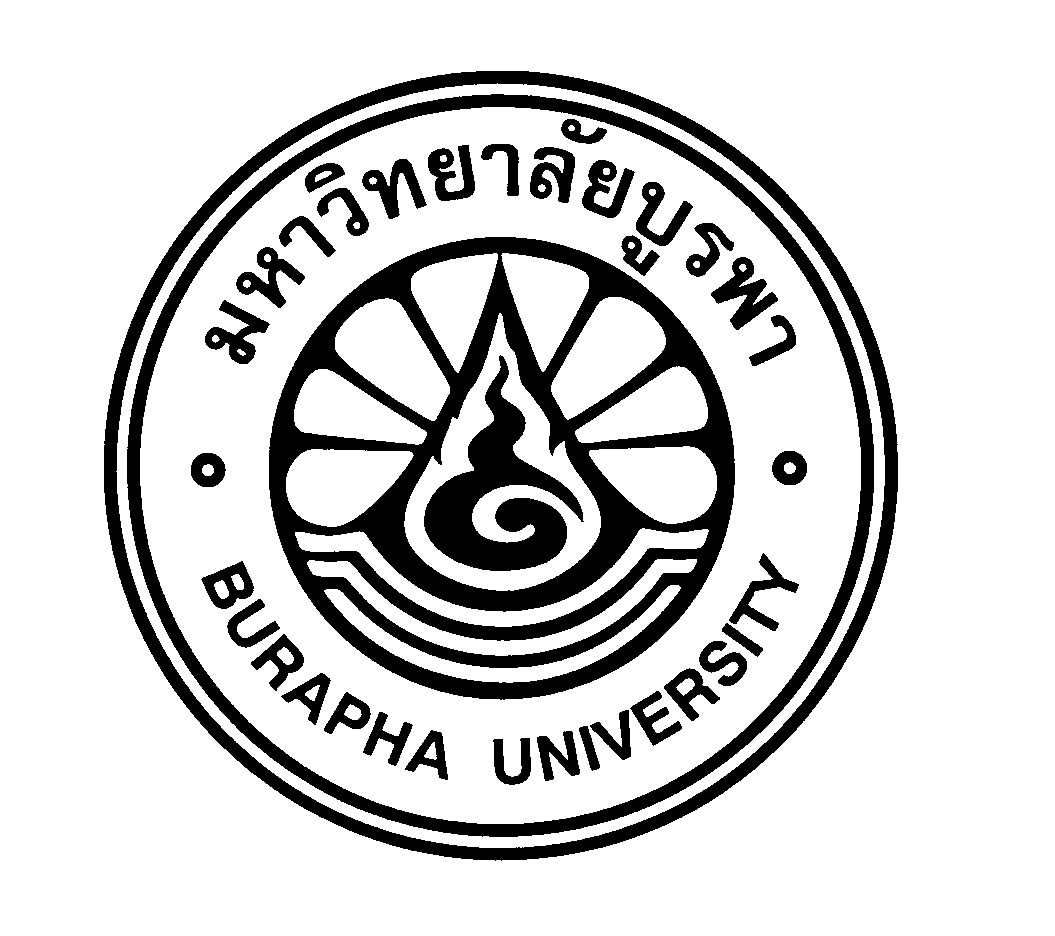 แบบฟอร์มประวัติหัวหน้าโครงการวิจัยเพื่อขอรับการพิจารณาความปลอดภัย
ทางชีวภาพในงานวิจัย มหาวิทยาลัยบูรพา---------------------------------------------------------------------------------------------------------------------------1. ชื่อหัวหน้าโครงการวิจัย    ชื่อ – นามสกุล (ภาษาไทย) ..........................................................................................................................    ชื่อ – นามสกุล (ภาษาอังกฤษ) .....................................................................................................................2. หน่วยงานที่สังกัด …………………………………......................…..…………………….…………………………….……...……    สถานที่อยู่ที่ติดต่อได้สะดวก .........................................................................................................................    .......................................................................................................................................................................    โทรศัพท์ ....................................................................โทรสาร ......................................................................    E-mail …………………………………......................…………...........................................................…..…………..…..3. ประวัติการศึกษา4. สาขาวิชาที่มีความชำนาญพิเศษ (แตกต่างจากวุฒิการศึกษา) ระบุสาขาวิชา...............................................................................................................................................................................5. ประสบการณ์ที่เกี่ยวข้องกับงานวิจัยทั้งภายในและภายนอกประเทศ    5.1 งานวิจัยที่ทำเสร็จแล้ว          5.1.1 ชื่อผลงานวิจัย ..............................................................................................................................                   ....................................................................................................................................................                   ปีที่ตีพิมพ์ ...................................................................................................................................                   การเผยแพร่ ...............................................................................................................................         5.1.2 ชื่อผลงานวิจัย ..............................................................................................................................                   ......................................................................................................................................................                   ปีที่ตีพิมพ์ .....................................................................................................................................                   การเผยแพร่ .................................................................................................................................   5.2 งานวิจัยที่กำลังทำ          5.2.1 ชื่อข้อเสนอการวิจัย ......................................................................................................................                   ......................................................................................................................................................          5.2.2 ชื่อข้อเสนอการวิจัย ......................................................................................................................                   ......................................................................................................................................................มหาวิทยาลัยวุฒิการศึกษาสาขาวิชาปี พ.ศ.